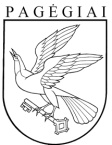 PAGĖGIŲ SAVIVALDYBĖS TARYBA sprendimasDĖL PAGĖGIŲ SAVIVALDYBĖS ŽELDYNŲ IR ŽELDINIŲ APSAUGOS TAISYKLIŲ PATVIRTINIMO2021 m. vasario 18 d. Nr. T-38Pagėgiai		Vadovaudamasi Lietuvos Respublikos vietos savivaldos įstatymo 16 straipsnio 2 dalies 36 punktu, 18 straipsnio 1 dalimi, Lietuvos Respublikos želdynų įstatymo 10 straipsnio 1 dalies 5 ir 9 punktais, Lietuvos Respublikos Vyriausybės 2008 m. kovo 12 d. nutarimu Nr. 206 „Dėl Kriterijų, pagal kuriuos medžiai ir krūmai, augantys ne miškų ūkio paskirties žemėje, priskiriami saugotiniems, patvirtinimo ir medžių ir krūmų priskyrimo saugotiniems“, Lietuvos Respublikos aplinkos ministro 2020 m. sausio 6 d. įsakymu Nr. D1-4 „Dėl Lietuvos Respublikos aplinkos ministro 2008 m. sausio 31 d. įsakymo Nr. D1-87 „Dėl Saugotinų medžių ir krūmų kirtimo, persodinimo ar kitokio pašalinimo atvejų, šių darbų vykdymo ir leidimų šiems darbams išdavimo, medžių ir krūmų vertės atlyginimo tvarkos aprašo patvirtinimo“ pakeitimo“, Želdinių apsaugos, vykdant statybos darbus, taisyklėmis, patvirtintomis Lietuvos Respublikos aplinkos ministro 2010 m. kovo 15 d. įsakymu Nr. D1-193 „Dėl Želdinių apsaugos, vykdant statybos darbus, taisyklių patvirtinimo“, Pagėgių savivaldybės taryba nusprendžia:	1. Patvirtinti Pagėgių savivaldybės želdynų ir želdinių apsaugos taisykles (pridedama).	     2. Pripažinti netekusiu galios Pagėgių savivaldybės tarybos 2012 m. gegužės 31 d. sprendimą Nr. T-112 „Dėl Pagėgių savivaldybės želdynų ir želdinių apsaugos taisyklių tvirtinimo“.           		 3. Sprendimą paskelbti Teisės aktų registre ir Pagėgių savivaldybės interneto svetainėje www.pagegiai.lt.	  		Šis sprendimas gali būti skundžiamas Regionų apygardos administracinio teismo Klaipėdos rūmams (Galinio Pylimo g. 9, 91230 Klaipėda) Lietuvos Respublikos administracinių bylų teisenos įstatymo nustatyta tvarka per 1 (vieną) mėnesį nuo sprendimo paskelbimo ar įteikimo suinteresuotiems asmenims dienos.Savivaldybės meras				       Vaidas BendaravičiusPATVIRTINTAPagėgių savivaldybės tarybos2021 m. vasario 18 d. sprendimuNr. T-38PAGĖGIŲ SAVIVALDYBĖS ŽELDYNŲ IR ŽELDINIŲ APSAUGOS TAISYKLĖSI SKYRIUSBENDROSIOS NUOSTATOS1. Pagėgių savivaldybės želdynų ir želdinių apsaugos taisyklės (toliau – taisyklės) reglamentuoja Pagėgių savivaldybės ne miško paskirties žemėje augančių saugotinų medžių ir krūmų kirtimo, persodinimo ar kitokio pašalinimo, šių darbų vykdymo, leidimų šiems darbams išdavimo, medžių ir krūmų vertės atlyginimo tvarką, valstybinėje ir savivaldybei priskirtoje žemėje želdynų ir želdinių apsaugai, tvarkymui, želdynų kūrimui ir naujų želdinių veisimui lėšų skyrimo tvarką, naudojimo kultūrinei bei šviečiamajai  veiklai reikalavimus, kurių turi laikytis žemės savininkai ir naudotojai, fiziniai ir juridiniai asmenys įstatymų nustatyta tvarka priskirtose ir bendrojo naudojimo teritorijose.2. Taisyklės taikomos visiems Pagėgių savivaldybės teritorijoje esantiems želdynų ir želdinių savininkams ir valdytojams, želdynus ir želdinius prižiūrintiems fiziniams ir juridiniams asmenims.II SKYRIUSPAGRINDINĖS SĄVOKOS3. Šiose taisyklėse vartojamos pagrindinės sąvokos:3.1. Atskirasis želdynas – želdynas, esantis tik jam skirtame žemės sklype.3.2. Deklaruoti laukai – kaip tai apibrėžta kasmet Žemės ūkio ministerijos tvirtinamose Tiesioginių išmokų už žemės ūkio naudmenų ir pasėlių plotus administravimo bei kontrolės taisyklėse.3.3. Leidimas – leidimas saugotinų medžių ir krūmų kirtimo, persodinimo ar kitokio pašalinimo, genėjimo darbams.3.4. Namų valda – privatus žemės plotas, kurį užima gyvenamasis pastatas (namas) ir jo priklausiniai (ūkiniai, buitiniai, verslo pastatai ir įrenginiai), sodas bei kiti želdiniai, kiemas ir daržui bei kitoms reikmėms naudojamas žemės sklypas, įregistruotas Nekilnojamojo turto registre.3.5. Paviršinis vandens telkinys – kiekybės rodikliais apibūdinama žemės paviršiuje esanti vandens aplinkos dalis, tai yra: jūra ar jos dalis, upė ar jos dalis, ežeras, dirbtinis vandens telkinys.3.6. Prašymas – prašymas leisti kirsti, persodinti ar kitaip pašalinti, genėti saugotinus medžius ir krūmus.3.7. Žemės valda –nuosavybės teise valdomas žemės sklypas ar bendra ūkine veikla susiję keli žemės sklypai.3.8. Vietiniai medžiai – Lietuvoje savaime paplitę neintrodukuoti medžiai.3.9. Želdynas – ne mažesnis kaip 0,05 hektaro želdinių žemės sklypas, kuriame gali būti mažųjų kraštovaizdžio architektūros, inžinerinių ir laikinų statinių.3.10. Želdiniai – žmogaus pasėti ar pasodinti medžiai (tarp jų ir pasodinti pavieniai ar natūraliai išaugę), krūmai, krūmokšniai, puskrūmiai, lianos ir žoliniai augalai.3.11. Želdyno naikinimas – veikimas arba neveikimas, dėl kurių blogėja želdyno būklė, mažėja jo teigiamas poveikis aplinkai ir visuomenės galimybės naudotis juo viešųjų interesų reikmėms.3.12. Želdinio atkuriamoji vertė – vertinimo metu apskaičiuota pinigų suma, kurios reikėtų tokių pat fizinių, estetinių ir funkcinių savybių želdiniui sukurti, įveisti.4. Kitos šiose taisyklėse vartojamos sąvokos atitinka Lietuvos Respublikos želdynų įstatyme vartojamas sąvokas.III SKYRIUSKRITERIJAI, PAGAL KURIUOS MEDŽIAI IR KRŪMAI, AUGANTYS NE MIŠKŲ ŪKIO PASKIRTIES ŽEMĖJE, PRISKIRIAMI SAUGOTINIEMS5. Saugotiniems priskiriami medžiai ir krūmai, augantys ne miškų ūkio paskirties žemėje, (toliau – medžiai ir krūmai), augantys šių taisyklių 3 priede nurodytose teritorijose ir atitinkantys nurodytus dydžius.6. Saugotiniems priskiriami medžiai ir krūmai, kurie įrašyti į Lietuvos Respublikos saugomų gyvūnų, augalų ir grybų rūšių sąrašą, Augalų nacionalinių genetinių išteklių sąrašą arba medžiai ir krūmai, kurie yra kultūros paveldo objektų ar vietovių vertingosios savybės.7. Medžiai ir krūmai neatitinka šių taisyklių 5 punkte nurodyto kriterijaus, jeigu jie yra:7.1. nudžiūvę, stichinių nelaimių, gaisrų ar avarijų metu išversti, nulaužti, apdegę, žvėrių sužaloti medžiai ir krūmai; 7.2. invazinių rūšių medžiai ir krūmai; 7.3. medžiai ir krūmai, augantys:7.3.1. ant pastatų stogų, pamatų ar kitų jų dalių, inžinerinių statinių (išskyrus medžius, esančius kelio juostoje);7.3.2. geležinkelio želdinių apsaugos zonoje aukštesni už nuotolį nuo medžio iki pirmojo bėgio;7.3.3. energetikos objektų (išskyrus elektros oro kabelius) apsaugos zonose;7.3.4. pylimo (polderio) priežiūros juostoje, melioracijos griovio (išskyrus sureguliuotas upių vagas) šlaituose ir priežiūros juostoje, drenažo rinktuvo apsaugos juostoje, ant melioracijos statinių ir 15 m atstumu nuo melioracijos statinių ašinės linijos ir žemės užtvankos žemutinio šlaito, kai melioracijos statiniai įtraukti į melioruotos žemės ir melioracijos statinių apskaitą, taip pat 15 m atstumu į abi puses nuo drenažo žiočių ir (ar) vandens nuleistuvų įtekėjimo į sureguliuotas upės;7.4. medžiai ir krūmai, kuriuos numatyta iškirsti pagal parengtus saugomų teritorijų gamtotvarkos planus, kultūros paveldo objektų apsaugos reglamentus ar kompleksinių kultūros paveldo objektų ir kultūros paveldo vietovių tvarkymo planus ir saugomų rūšių apsaugos planus. IV SKYRIUSŽELDYNŲ IR ŽELDINIŲ APSAUGA, TVARKYMAS BEI KŪRIMAS PAGĖGIŲ SAVIVALDYBĖJE8. Nesaugotinus medžius, jų grupes, krūmus, vijoklinius augalus, taip pat vaismedžius ir vaiskrūmius žemės savininkai tvarko savo nuožiūra. 9. Želdinių, augančių žemės valdose, šakos negali išsikišti iš už sklypo ribos, jeigu jos trukdo kaimynams, kelia pavojų statiniams, pastatams, saugiam eismui gatvėse.10. Jei išsikišusias šakas reikia nukirsti, tai atlieka žemės, želdynų ir želdinių savininkai, valdytojai ir naudotojai, kurių valdose auga želdiniai.11. Pagėgių savivaldybės bendrojo naudojimo želdynų planavimo, kūrimo, apsaugos, tvarkymo ir priežiūros darbus organizuoja, nurodo sklypus perkeliamiems ar naujai sodinamiems medžiams Pagėgių savivaldybės administracijos Architektūros ir kraštotvarkos skyrius, kuris su ūkio subjektais sudaro sutartis želdynams projektuoti, rekonstruoti bei prižiūrėti, kontroliuoja atliekamų darbų kokybę ir kiekį.12. Saugotinų medžių ir krūmų kirtimo, persodinimo ar kitokio pašalinimo, genėjimo darbai vykdomi  tik turint savivaldybės leidimą kirsti, persodinti ar kitaip pašalinti, genėti saugotinus medžius ir krūmus (toliau – Leidimas), išduotą pagal 1 priede nustatytą formą ir atlyginus pašalinamų saugotinų medžių ir krūmų atkuriamąją vertę, nurodytą Leidime.13. Asmuo, prašantis išduoti leidimą kirsti, persodinti, kitaip pašalinti ar genėti saugotinus medžius ir krūmus, pateikia Pagėgių savivaldybei nustatytos formos prašymą saugotinų medžių ir krūmų kirtimo, persodinimo ar kitokio pašalinimo, genėjimo darbams (toliau – Prašymas), užpildytą pagal 2 priede nustatytą formą. Asmuo, prašantis išduoti leidimą kirsti, persodinti, kitaip pašalinti ar genėti saugotinus medžius ir krūmus, augančius kito asmens žemėje, Prašymą suderina su tos žemės savininku ar valdytoju (suderinimo nereikia, kai teikiamas Prašymas kirsti, persodinti, kitaip pašalinti ar genėti saugotinus medžius ir krūmus žemėje, kurios valdytojas yra savivaldybė). Su tos žemės savininku ar valdytoju nesuderintas Prašymas nenagrinėjamas.14. Daugiabučio gyvenamojo namo butų ir kitų patalpų savininkai, Lietuvos Respublikos civilinio kodekso 4.85 straipsnyje nustatyta tvarka, turi būti priėmę sprendimą pritarti pasiūlymui iškirsti medžius ir krūmus (išimtis gali būti padaryta atsižvelgus į vasaros metu kambariuose atliktus apšvietimo tyrimus, kurie neatitinka galiojančių normų).15. Pagėgių savivaldybės administracijos direktorius sudaro Želdynų ir želdinių apsaugos ir priežiūros komisiją (toliau - Komisija), į Komisijos sudėtį be valstybės tarnautojų įtraukiami ir Komisijos veikloje neatlygintinai  dalyvauti kviečiami želdynų bei želdinių apsauga suinteresuotų nevyriausybinių organizacijų ir vietos bendruomenių atstovai (rekomenduojama, kad bent vienas bendruomenės atstovas būtų kompetentingas želdynų planavimo, projektavimo ir (ar) arboristikos srityse). Komisijos posėdžiuose dalyvauti kviečiami:15.1.saugomos teritorijos direkcijos atstovas – kai saugotini medžiai ir krūmai auga saugomos teritorijos direkcijos administruojamoje teritorijoje ir jai Valstybinės saugomų teritorijų tarnybos direktoriaus įsakymu priskirtose rezervatinėse apyrubėse, valstybiniuose draustiniuose, paveldo objektuose, biosferos poligonuose, atkuriamuosiuose ir genetiniuose sklypuose, Europos ekologinio tinklo „Natura 2000“ teritorijose;15.2. Kultūros paveldo departamento prie Kultūros ministerijos teritorinio skyriaus atstovas –  kai saugotini medžiai ir krūmai yra kultūros paveldo objektų ar vietovių vertingosios savybės arba auga kultūros paveldo objektų ar vietovių, kuriems nenustatytos vertingosios savybės, teritorijoje;15.3. Lietuvos automobilių kelių direkcijos prie Susisiekimo ministerijos atstovas – kai saugotini medžiai ir krūmai auga valstybinės reikšmės kelio juostoje ir valstybinės reikšmės kelio apsaugos zonoje;15.4. projekto vadovas arba jo įgaliotas asmuo – kai saugotini medžiai ir krūmai auga objektuose, kuriems yra parengti atskirųjų ir priklausomųjų želdynų tvarkymo ir kūrimo projektai.16. Gavus prašymą Pagėgių savivaldybės administracijos direktoriaus įgaliotas asmuo ar Komisija  įvertina prašomų kirsti, persodinti, kitaip pašalinti ar genėti saugotinų medžių ir krūmų būklę vietoje, išskyrus 45.11, 45.13, 45.14 papunkčiuose numatytus atvejus ir kirtimo priežastis. Apskaičiuojama pašalinamų saugotinų medžių ir krūmų atkuriamoji vertė išskyrus 45 punkte numatytus atvejus ir išduodamas arba motyvuotai atsisakoma išduoti leidimą.17. Priimant sprendimą išduoti leidimą, prioritetas teikiamas esamų sveikų, gyvybingų, estetiniu ir ekologiniu požiūriu vertingų, perspektyvių želdinių išsaugojimui, jei reikia, – pasiūlo juos genėti. Leidimą šalinti saugotinus medžius ir krūmus savivaldybės administracija išduoda ar Komisija išvadą dėl Leidimo išdavimo teikia įsitikinusi, kad šie želdiniai kelia fizinę grėsmę žmonėms, statiniams ar eismui, ligų ar kenkėjų židinių susidarymo pavojų arba nėra kitų priimtinų alternatyvių sprendimų išsaugoti želdinius statant ar rekonstruojant statinius.18. Prašyme pateiktoms priežastims pagrįsti savivaldybės administracija gali prašyti papildomos informacijos iš želdynų ir želdinių savininko ar valdytojo, kito fizinio ar juridinio asmens, prašančio kirsti, persodinti ar kitaip pašalinti, genėti saugotinus medžius ir krūmus. Kai saugotini medžiai ir krūmai yra kultūros paveldo objekto ar vietovės vertingoji savybė, būtina dendrologo išvada dėl būtinybės kirsti, persodinti ar kitaip pašalinti, genėti saugotinus medžius ir krūmus.19. Komisijos išvadą dėl saugotinų medžių ir krūmų pašalinimo būtinybės privaloma gauti (išskyrus atvejus, kai yra atliekama želdinių būklės ekspertizė), kai prašoma kirsti: 19.1. geros ir patenkinamos būklės, nustatytos vadovaujantis Lietuvos Respublikos aplinkos ministro 2008 m. birželio 26 d. įsakymu Nr.D1-343 „Dėl Želdinių atkuriamosios vertės įkainių patvirtinimo“ 2 priedu „Želdinių būklė“, saugotinus medžius ir krūmus; 19.2. 10 ir daugiau vienoje teritorijoje augančių saugotinų medžių ir krūmų; 19.3. gamtinę brandą (kai medžių prieaugis lygus nuliui arba dėl išlūžtančių sausų šakų yra neigiamas) pasiekusius medžius; 19.4. atskiruosiuose želdynuose augančius saugotinus medžius ir krūmus; 19.5. medžius ir krūmus, kurie yra kultūros paveldo objektų ar vietovių vertingosios savybės.20. Leidimas išduodamas per 30 dienų nuo prašymo pateikimo, jei buvo prašoma papildomos informacijos – nuo papildomos informacijos gavimo dienos; jei buvo atliekama želdinių būklės ekspertizė – leidimo išdavimas pratęsiamas tokiam terminui, kokio reikia želdinių būklės ekspertizei atlikti, bet ne ilgesniam kaip 30 dienų, ir galioja: kirtimui, persodinimui, kitokiam pašalinimui – 1 metus nuo leidimo išdavimo dienos su galimybe jį pratęsti 1 metams, išskyrus pagal projektus pertvarkomus želdinius, kuriems Leidimas galioja neterminuotai; kai Leidimas išduotas genėti želdinius – vienam genėjimui atlikti. Asmuo, kuriam išduotas Leidimas, ne vėliau kaip per 10 darbo dienų nuo Leidimo galiojimo pabaigos pateikia savivaldybės administracijai prašymą pratęsti Leidimo galiojimą 1 metams (su prašymu pateikiamas Leidimas). Savivaldybės administracija per 5 darbo dienas nuo prašymo gavimo dienos pratęsia Leidimo galiojimą 1 metams nekeisdama leidime įrašytos informacijos apie kertamus, persodinamus, kitaip pašalinamus ar genimus medžius ir (ar) krūmus.21.Leidimas derinamas su:21.1. saugomos teritorijos direkcija, kai saugotini medžiai ir krūmai auga saugomos teritorijos direkcijos administruojamose ir jai Valstybės saugomų teritorijų tarnybos direktoriaus įsakymu priskirtose rezervatinėse apyrubėse, valstybiniuose draustiniuose, paveldo objektuose, biosferos poligonuose, atkuriamuosiuose ir genetiniuose sklypuose ir Europos ekologinio tinklo „Natura 2000“ teritorijose; ir jos atstovas nedalyvavo Komisijos posėdyje dėl konkrečiu Leidimu numatomų leisti pašalinti medžių;21.2. Kultūros paveldo departamento prie Kultūros ministerijos teritoriniu skyriumi, kai saugotini medžiai ir krūmai yra kultūros paveldo objektų ar vietovių vertingosios savybės arba auga kultūros paveldo objektų ar vietovių, kuriems nenustatytos vertingosios savybės, teritorijoje, ir jo atstovas nedalyvavo Komisijos posėdyje dėl konkrečiu Leidimu numatomų leisti pašalinti medžių.22. Leidimas derinti su 21 punkte nurodytomis institucijomis neteikiamas, jei nustatytąja tvarka parengtuose ir patvirtintuose detaliuosiuose ir specialiuosiuose teritorijų planavimo dokumentuose, atskirųjų ir priklausomųjų želdynų kūrimo ir tvarkymo projektuose, kurie yra suderinti su 21 punkte nurodytomis institucijomis, yra nurodyti kertami, genimi, persodinami ar kitaip pašalinami medžiai, jų rūšys, skaičius, būklė, atkuriamoji vertė, kirtimo, genėjimo, persodinimo ar kitokio pašalinimo priežastys, pažymėtos jų augimo vietos. Derinančiai institucijai Savivaldybės administracijos nustatytu terminu nepateikus savo išvadų, Leidimas neišduodamas.23. Leidimas neišduodamas, kai:23.1. želdynų ir želdinių savininkas ar valdytojas, kitas fizinis ar juridinis asmuo nepateikia papildomos informacijos priežastims, pateiktoms prašyme, pagrįsti pagal 18 punktą arba pateikia klaidingą informaciją apie prašomo kirsti, persodinti, kitaip pašalinti ar genėti želdinio būklę;23.2. 21 punkte nurodytos institucijos motyvuotai atsisako suderinti Leidimą;23.3. 15 punkte nurodyta Komisija želdinių apžiūros metu nustato, kad nėra poreikio šalinti saugotinų medžių ir krūmų, atlikti kitokio želdinių pertvarkymo ir pasiūlo alternatyvų sprendimą dėl prašomų pašalinti želdinių išsaugojimo;23.4. vadovaujantis Želdynų įstatymo 16 straipsnio 1 dalies 3 punktu, visuomenė nebuvo supažindinta su želdynų ir želdinių būklę keičiančiais projektais, dar nepasibaigęs projektų viešinimo terminas arba visuomenė projektų viešinimo metu pateikia argumentuotą prašymą neišduoti leidimo, nurodydama leidimo išdavimo procedūros ar želdynų ir želdinių apsaugą reglamentuojančių teisės aktų pažeidimus;23.5. vadovaujantis Želdynų įstatymo 16 straipsnio 2 dalimi, nebuvo atlikta želdinių būklės ekspertizė;23.6. parengti atskirųjų ir priklausomųjų želdynų tvarkymo ir kūrimo projektai neatitinka Atskirųjų ir priklausomųjų želdynų kūrimo ir tvarkymo projektų rengimo tvarkos aprašo, patvirtinto aplinkos ministro 2007 m. gruodžio 29 d. įsakymu Nr. D1-719 „Dėl Atskirųjų ir priklausomųjų želdynų kūrimo ir tvarkymo projektų rengimo tvarkos aprašo patvirtinimo“, reikalavimų. 24. Leidimo saugotinų medžių ir krūmų kirtimui, persodinimui ar kitokiam pašalinimui, genėjimui nereikia, jeigu:24.1. atsakingoms institucijoms šiuos darbus reikia atlikti nedelsiant – dėl gamtos sąlygų, eismo ar kito įvykio pakitus medžių būklei, kai dėl to jie kelia grėsmę žmonių gyvybei, sveikatai arba turtui;24.2. žemės ar želdynų ir želdinių savininkas ar valdytojas ar jų raštišku sutikimu kitas asmuo geni iki 5 cm skersmens (pjūvio vietoje) šakas, jei jos nėra medžio lajos skeletą formuojančios šakos – iš stiebo (pirmos eilės ašis) išaugusios pagrindinės (antros eilės ašis) šakos ir iš pagrindinių šakų išaugusios pirmos eilės šalutinės (trečios eilės ašis) šakos.25. Draudžiama želdinius kirsti ir genėti jų vegetacijos periodu ir intensyviausiu laukinių paukščių veisimosi laikotarpiu, nuo kovo 15 d. iki rugpjūčio 1 d., išskyrus atvejus, kai medžiai kelia grėsmę žmonių gyvybei, sveikatai, turtui, saugiam eismui, saugiam elektros energijos, šilumos, dujų, naftos ir jis produktų tiekimo atnaujinimui arba pateikiama eksperto, baigusio biologijos krypties studijas ir įgijusio kompetencijų ornitologijos srityje, pažyma, kad kertamame ir (ar) genimame medyje ar greta augančiuose medžiuose nėra besiveisiančių laukinių paukščių. Draudimas genėti netaikomas, jeigu genimos ne didesnės kaip 5 cm skersmens (pjūvio vietoje) šakos.26. Draudžiama kertant ar genint želdinius piliakalnių ar pilkapių objekto teritorijoje, darbams naudoti sunkiąją ar kitą techniką, galinčią pažeisti kultūrinį sluoksnį. Draudžiama rauti kelmus.27. Pagėgių savivaldybės teritorijoje (išskyrus privačiose žemės valdose ir mėgėjiškų sodų teritorijų individualiuose sodo sklypuose) sodinti želdinius galima tik suderinus su Pagėgių savivaldybės administracijos direktoriumi ar jo įgaliotu asmeniu.28. Medžiai ir krūmai veisiami vadovaujantis Medžių ir krūmų veisimo, vejų ir gėlynų įrengimo taisyklėmis, patvirtintomis Lietuvos Respublikos aplinkos ministro 2007 m. gruodžio 29 d. įsakymu Nr. D1-717 „Dėl Medžių ir krūmų veisimo, vejų ir gėlynų įrengimo taisyklių patvirtinimo“.29. Želdynai ir želdiniai laikomi atkurtais, jei pirmaisiais metais po nustatyto želdinių atkūrimo termino išlieka toks pat gyvybingų atkurtų želdinių kiekis.30. Želdynų ir želdinių kirtimas ar pertvarkymas be leidimo, išskyrus 24 punkte išvardytus atvejus, laikomas neteisėtu.31. Kai būtina papildoma informacija ar kyla ginčai dėl želdynų ar želdinių, numatytų pertvarkyti, naikinti ar įveisti būklės, atliekama želdinių būklės ekspertizė – želdinių ekologinės ir estetinės būklės tyrimas ir vertinimas.32. Želdinių būklės ekspertizę vykdo Pagėgių savivaldybės administracijos direktoriaus įsakymu sudaryta Komisija, kuri turi pasitelkti atitinkamos srities specialistą (-us).33. Komisija, atlikusi ekspertizę, per 30 kalendorinių dienų surašo ekspertizės išvadas ir pateikia suinteresuotiems asmenims.34. Želdynai ir želdiniai nuo ligų ir kenkėjų saugomi vadovaujantis Želdynų ir želdinių sanitarinės apsaugos taisyklėmis, patvirtintomis Lietuvos Respublikos aplinkos ministro 2007 m. gruodžio 14 d. įsakymu Nr. D1-675 „Dėl Želdynų ir želdinių sanitarinės apsaugos taisyklių patvirtinimo“.35. Želdynus ir želdinius tvarkančios įmonės privalo turėti specialistų, kuriems būtų suteikta teisė vykdyti želdinių veisimo, augančių medžių ir krūmų genėjimo, želdinių apsaugos nuo ligų ir kenkėjų, vejų ir gėlynų įrengimo darbus.V SKYRIUSŽELDINIŲ APSAUGA VYKDANT STATYBOS DARBUS36. Atliekant statybos darbus, kad būtų išsaugoti statybvietėje paliekami ir gretimuose žemės sklypuose augantys želdiniai, privaloma:36.1. išpurenti ir patręšti žemę po statybvietėje augančių medžių ir krūmų lajomis prieš statybos pradžią, kad pagerėtų jų augimo sąlygos statybos laikotarpiu;36.2 iki darbų pradžios aptverti medžius ir krūmus, augančius statybvietėje ir arčiau kaip 5 m nuo įvažiavimo ar išvažiavimo iš statybvietės važiuojamosios dalies krašto:36.2.1. medžių grupes ir krūmus ištisiniu, ne žemesniu kaip 2 m aptvaru ir ne arčiau kaip 1,5 m nuo medžių kamienų ir 1 m nuo krūmų;36.2.2. pavienius medžius – trikampiu aptvaru, kurio apatinės kraštinės turi būti ne arčiau kaip 0,5 m nuo medžio kamieno, arba lentomis. Aptvarą tvirtinti kuolais, įkaltais 0,5 m ir giliau;36.3. aptveriant visą statybvietę, neaptverti į ją nepatenkančių gatvės ir kitų želdinių;36.4. įrengti takus, pakeltus virš žemės paviršiaus, ne arčiau kaip 1,5 m nuo medžio kamieno, kai darbo metu reikia vaikščioti arti želdinių (po medžių lajomis);36.5. saugoti vejas, gėlynus, jeigu statinio projekte nenumatyta juos pertvarkyti;36.6. saugoti nuimtą nuo žemės sklypo užstatomos dalies dirvožemį tam tikslui skirtose vietose, apsaugant jį nuo užteršimo, išplovimo, išpustymo (vėjo), kad būtų galima jį panaudoti sklypo sutvarkymo ir želdinimo darbams;36.7. laistyti želdinius Medžių ir krūmų priežiūros, vandens telkinių, esančių želdynuose, apsaugos, vejų ir gėlynų priežiūros taisyklių, patvirtintų Lietuvos Respublikos aplinkos ministro 2008 m. sausio 18 d. įsakymu Nr. D1-45 „Dėl Medžių ir krūmų priežiūros, vandens telkinių, esančių želdynuose, apsaugos, vejų ir gėlynų priežiūros taisyklių patvirtinimo“, nustatyta tvarka;36.8. nesandėliuoti medžiagų ir įrenginių, nevažinėti, nestatyti transporto priemonių, laikinų statinių ir įrenginių prie medžių arčiau kaip 1 m nuo medžių lajų projekcijų, bet ne arčiau kaip 3 m nuo kamieno ir 2 m nuo krūmų. Nesandėliuoti degių medžiagų arčiau kaip 10 metrų nuo medžių kamienų ir krūmų;36.9. nekasti tranšėjų (kabelio, vandentiekio ir kanalizacijos vamzdžių ir kt. įrenginių tiesimui) arčiau kaip 3 m nuo medžio kamieno, kurio diametras didesnis kaip 15 cm, arčiau kaip 2 m, kai kamieno diametras iki 15 cm ir arčiau kaip 1,5 m – nuo krūmų, skaičiuojant atstumą nuo kraštinio stiebo;36.10. tvirtinti tranšėjų, kasamų biriame ir šlapiame grunte, leidžiamu atstumu (nurodytu 36.9. punkte) prie medžių ir krūmų, sienutes statramsčiais;36.11. užpilti žemėmis pagal projektą padarytas tranšėjas per trumpiausią laiką, bet ne ilgiau kaip per mėnesį;36.12. medžių pomedyje (lajos projekcijos zonoje) darbus vykdyti žemiau pagrindinių skeletinių šaknų (ne mažiau kaip 1,5 m nuo dirvožemio paviršiaus), nepažeidžiant šaknų sistemos;36.13. nepakeisti daugiau kaip 5 cm (virš ar žemiau) natūralaus grunto lygio prie medžio šaknų kaklelio ir iki 2 m atstumu nuo medžio kamieno.37. Kai vykdant statybos darbus (įskaitant įvažiavimų, gatvių, kelių įrengimą ar remontą) pažeidžiama medžio šaknų sistema, kad neišdžiūtų šaknys, jas būtina pridengti ar užpilti žemės sluoksniu, jį palaistyti, kad neiššaltų šaknys, jas būtina apšiltinti. Pažeidus medžio šaknis, medžio lają galima išretinti vadovaujantis Medžių ir krūmų priežiūros, vandens telkinių, esančių želdynuose, apsaugos, vejų ir gėlynų priežiūros taisyklėmis.38. Baigus statybos darbus, privaloma:38.1. apželdinti sklypą pagal statinio projektą, nepažeidžiant Medžių ir krūmų veisimo, vejų ir gėlynų įrengimo taisyklių, patvirtintų Lietuvos Respublikos aplinkos ministro 2007 m. gruodžio 29 d. įsakymu Nr. D1-717„Dėl Medžių ir krūmų veisimo, vejų ir gėlynų įrengimo taisyklių patvirtinimo“;38.2. sutvarkyti želdinius teritorijoje už statinio sklypo ribų, jei ji buvo naudojama vykdant statybos darbus.VI SKYRIUSAPRIBOJIMAI ATSKIRUOSIUOSE ŽELDYNUOSE 39. Atskiruosiuose želdynuose (parkuose, skveruose, miesto sode, kituose poilsiui skirtuose memorialinės, apsauginės ir ekologinės paskirties želdynuose, kurie žymimi miesto bendrajame ir specialiuosiuose planuose) bei priklausomuosiuose (gyvenamųjų, visuomeninės paskirties, komercinės paskirties, inžinerinės infrastruktūros, rekreacinių ir kitų teritorijų) želdynuose draudžiama:39.1. sodinti:39.1.1. teršiančius aplinką žiedadulkėmis, žiedynais ir vaisiais medžius ir krūmus, išskyrus apsauginės ir ekologinės paskirties atskiruosius ir mokslinės paskirties želdynus;39.1.2. intensyviai plintančius šaknų atžalomis augalus, išskyrus apsauginės ir ekologinės paskirties atskiruosius ir mokslinės paskirties želdynus;39.2. vykdyti želdinių kirtimą, persodinimą ar kitokį pašalinimą augalų vegetacijos metu;39.3. fiziniams ir juridiniams asmenims savavališkai sodinti, persodinti, genėti, kirsti ar kitaip šalinti želdinius;39.4. kirsti, laužyti ar kitaip žaloti (kalti vinis, tvirtinti reklaminius skydus ir kt.) medžius, krūmus, jų šakas, skinti lapus, žiedus, vaisius, pažeisti šaknis, trypti pomedį;39.5. leisti iš medžių sulą, pjaustinėti medžio žievę, daryti kitus mechaninius medžio pažeidimus;39.6. kabinti ant medžių elektros laidus, sūpuokles, virves ir kita;39.7. mindžioti gėlynus, vejas;39.8. važinėti sportinėmis ir bevariklio transporto priemonėmis, išskyrus takus;39.9. be leidimo važiuoti motorinėmis transporto priemonėmis, kur neįrengta kieta danga;39.10. statyti motorines transporto priemones ne tam skirtose vietose, ant neuždengtų specialiomis grotelėmis pomedžių;39.11. plauti visų rūšių transporto priemones;39.12. deginti atliekas, lapus, šakas, kūrenti laužus ne tam skirtose vietose;39.13. be leidimo statyti palapines, laikinus statinius, reklaminius skydus;39.14. ganyti gyvulius;39.15. gaudyti ir naikinti paukščius, žvėris, smulkiąją fauną, ardyti skruzdėlynus;39.16. pilti šiukšles, buitines atliekas, pakuotes, sugrėbtus lapus, sniegą (išskyrus neužterštą druskomis ir nukastą nuo želdyne esančių takų) ir kt.;39.17. valyti sniegą nuo stogų, neapsaugojus želdinių;39.18. sandėliuoti statybines ir kitas medžiagas, prekių atsargas ir tarą;39.19. žaisti sportinius žaidimus tam nepritaikytose vietose;39.20. draudžiama sodinti želdinius su nuodingais vaisiais ar kitomis augalo dalimis, želdinius su valgomais vaisiais ir su dygliuotomis šakutėmis ar lapais.40. Atskirieji želdynai, esantys valstybinėje ir savivaldybei priskirtoje žemėje, turi būti atviri lankymui, jeigu juose nevyksta uždaro pobūdžio renginiai, nevykdomi priežiūros ir kiti darbai.VII SKYRIUSŽELDINIŲ ATKURIAMOSIOS VERTĖS NUSTATYMAS BEI NUOSTOLIŲ JUOS IŠKIRTUS ATLYGINIMAS, ŽELDINIŲ PERSODINIMAS41. Komisijai priėmus sprendimą dėl saugotinų želdinių pašalinimo, įgaliotas asmuo, vadovaudamasis Želdinių atkuriamosios vertės įkainiais, patvirtintais Lietuvos Respublikos aplinkos ministro 2008 m. birželio 26 d. įsakymu Nr. D1-343 „Dėl Želdinių atkuriamosios vertės įkainių patvirtinimo“, apskaičiuoja jų vertę.42. Medžio atkuriamoji vertė asmens, kuriam išduotas Leidimas, raštišku prašymu gali būti patikslinta medį nukirtus, jeigu dėl aptikto kamieno puvinio anksčiau apskaičiuota atkuriamoji vertė turėtų būti perskaičiuota.43. Asmuo, kuriam išduotas Leidimas, prieš saugotinų medžių ir krūmų, įrašytų Leidime, kirtimą ar kitokį pašalinimą turi sumokėti jų atkuriamąją vertę, išskyrus 45 punkte nurodytus atvejus, į savivaldybės nurodytą sąskaitą.44. Želdinių atkuriamoji vertė nustatoma, atsižvelgiant į:44.1. medžio ir krūmo rūšį;44.2. kamieno skersmenį;44.3. būklę;44.4. augimo vietą.45. Saugotinus medžius ir krūmus neatlyginamai galima kirsti (šalinti), kai:45.1. šių taisyklių 24 punkte nurodytais atvejais;45.2. jie atitinka Želdinių atkuriamosios vertės įkainių, patvirtintų Lietuvos Respublikos aplinkos ministro 2008 m. birželio 26 d. įsakymu Nr. D1-343 „Dėl Želdinių atkuriamosios vertės įkainių patvirtinimo“ (toliau – Įkainiai) 2 priede „Želdinių būklė“ nustatytus medžių ir krūmų blogos būklės kriterijus (išskyrus biologinei įvairovei svarbius želdinius, kurie nekelia grėsmės žmonių gyvybei, sveikatai, turtui ar eismo saugumui);45.3. jie pasvirę didesniu negu 45˚ kampu;45.4. jie nurodyti kultūros paveldo objekto tvarkybos darbų projektuose kaip kertami ar kitaip pašalinami želdiniai;45.5. kai atliekami su krašto apsaugos tikslais ir valstybės sienos apsaugos tikslais susiję medžių ir krūmų kirtimo ar kitokio pašalinimo darbai;45.6. auga ant piliakalnių ir pilkapių;45.7. auga kapinėse ir ardo paminklus, antkapius, kitus kapinių statinius ir/ar įrenginius;45.8. gadina pastato pamatus ir/ar kitas jo dalis; 45.9. auga mažesniu kaip 5 m atstumu nuo gyvenamojo namo. Daugiabučio gyvenamojo namo butų ir kitų patalpų savininkai, Lietuvos Respublikos civilinio kodekso 4.85 straipsnyje nustatyta tvarka, turi būti priėmę sprendimą pritarti pasiūlymui iškirsti medžius ir krūmus;45.10. pažeistos medžių ir krūmų gyvybinės funkcijos, o funkcijų pažeidimo parametrai atitinka Žalos aplinkai, sunaikinus ar sužalojus gamtinius kraštovaizdžio kompleksus ir objektus skaičiavimo metodikos, patvirtintos Lietuvos Respublikos aplinkos ministro 2014 m. kovo 12 d. įsakymu Nr. D1-269 „Dėl Žalos aplinkai, sunaikinus ar sužalojus gamtinius kraštovaizdžio kompleksus ir objektus skaičiavimo metodikos patvirtinimo“, nustatytus želdinių sužalojimus;45.11. auga apsaugos zonose, kai tai nesuderinama su šioms apsaugos zonoms Lietuvos Respublikos specialiųjų žemės naudojimo sąlygų įstatyme nustatytais apribojimais;45.12.auga geležinkelio kelių ir jų įrenginių apsaugos zonoje ir valstybinės reikšmės automobilių kelių juostoje ir vadovaujantis Geležinkelio kelių ir jų įrenginių apsaugos zonoje, už jos ribų ir valstybinės reikšmės automobilių kelių juostoje augančių medžių ir krūmų pripažinimo keliančiais pavojų eismo saugai sąlygų ir tvarkos ir saugiam eismui pavojų keliančių geležinkelio kelių ir jų įrenginių apsaugos zonoje, už jos ribų ir valstybinės reikšmės automobilių kelių juostoje augančių medžių ir krūmų genėjimo ir kirtimo tvarkos aprašu, patvirtintu Lietuvos Respublikos susisiekimo ministro 2008 m. gruodžio 23 d. įsakymu Nr. 3-507 „Dėl Geležinkelio kelių ir jų įrenginių apsaugos zonoje, už jos ribų ir valstybinės reikšmės automobilių kelių juostoje augančių medžių ir krūmų pripažinimo keliančiais pavojų eismo saugai sąlygų ir tvarkos ir saugiam eismui pavojų keliančių geležinkelio kelių ir jų įrenginių apsaugos zonoje, už jos ribų ir valstybinės reikšmės automobilių kelių juostoje augančių medžių ir krūmų genėjimo ir kirtimo tvarkos aprašo patvirtinimo“, ir Želdinių būklės ekspertizės tvarkos aprašu, patvirtintu Lietuvos Respublikos aplinkos ministro 2007 m. gruodžio 14 d. įsakymu Nr. D1-673 „Dėl Želdinių būklės ekspertizės tvarkos aprašo patvirtinimo“, nustatyta, kad medžiai ir krūmai kelia pavojų saugiam eismui;45.13. jie nurodyti saugomų teritorijų planavimo dokumentuose kaip kertami ar kitaip pašalinami želdiniai;45.14. auga žemėje, kurioje teisės aktų nustatyta tvarka leidžiama įveisti mišką, išskyrus ąžuolus, uosius, klevus, guobas, skroblus, skirpstus, bukus.46. Komisija, atsižvelgusi į želdinių ekologinę, estetinę, kultūrinę ir kraštovaizdžio formavimui įtakos turinčią reikšmę, gali siūlyti administracijos direktoriui priimti sprendimus dėl didesnių ar mažesnių želdinių vertės įkainių nustatymo.47. Želdinio atkuriamąją vertę atlygina projekto užsakovas, taip pat fiziniai ir juridiniai asmenys, kurių iniciatyva saugotini medžiai ir krūmai šalinami.48. Sužalojus ar sunaikinus želdinius, nuostoliai apskaičiuojami pagal Žalos aplinkai, sunaikinus ar sužalojus gamtinius kraštovaizdžio kompleksus ir objektus, skaičiavimo metodiką, patvirtintą Lietuvos Respublikos aplinkos ministro 2014 m. kovo 12 d. įsakymu Nr. D1-269 „Dėl Žalos aplinkai, sunaikinus ar sužalojus gamtinius kraštovaizdžio kompleksus ir objektus, skaičiavimo metodikos patvirtinimo“, ir išieškomi teisės aktų nustatyta tvarka.49. Saugotinų medžių ir krūmų persodinimas vykdomas išimtiniais atvejais, kai nėra galimybės jiems augti toje vietoje, kurioje jie buvo pasodinti: platinant gatves, vykdant statybos, formuojant kraštovaizdį:49.1. saugotinų medžių ir krūmų persodinimo darbai vykdomi pagal nustatytąja tvarka parengtą ir patvirtintą atskirųjų ir priklausomųjų želdynų tvarkymo ir kūrimo projektą;49.2. persodinami sveiki, gerai išsivystę, be mechaninių pažeidimų, šalčio plyšių ir persodinimui paruošti medžiai;49.3. persodintus medžius privaloma ne mažiau kaip 3 metus prižiūrėti;49.4. draudžiama persodinti medžius sausa viršūne, stiebo ir (ar) šaknų puviniu, ligotus, vienašone, nesusiformavusia laja, jų vegetacijos metu;49.5. stambūs medžiai persodinami su žemės gumulu, kurio diametras ne mažesnis kaip 2,0x2,0 m.50. Numatytus šalinti medžius žymėti raudonais, genėti – geltonais, persodinti – žaliais dažais, išskyrus 16 punkte nurodytus atvejus, kai želdinių būklės įvertinti vietoje neprivaloma.VIII SKYRIUSŽELDYNŲ IR ŽELDINIŲ APSAUGAI, TVARKYMUI, ŽELDYNŲ KŪRIMUI IR NAUJŲ ŽELDINIŲ VEISIMUI LĖŠŲ PLANAVIMAS IR SKYRIMAS51. Želdynų ir želdinių, esančių valstybinėje ir savivaldybei priskirtoje žemėje, apsaugos, tvarkymo, želdynų įkūrimo ir želdinių veisimo darbai finansuojami iš:51.1. Pagėgių savivaldybės Aplinkos apsaugos rėmimo specialiosios programos;51.2. savivaldybės biudžeto lėšų;51.3. valstybės biudžeto lėšų;51.4. ES struktūrinių fondų lėšų;51.5. Aplinkos apsaugos rėmimo programos lėšų;51.6. atkuriamosios želdinių vertės kompensacijos;51.7. savanoriškų fizinių ir juridinių asmenų, asociacijų įmokų, tarp jų ir užsienio šalių;51.8. kitų lėšų.52. Lėšos gali būti skiriamos:52.1. savivaldybės teritorijoje esančių želdynų ir želdinių inventorizavimui ir apskaitai;52.2. želdynų ir želdinių būklės stebėsenai, jų duomenų bazių kūrimui ir tvarkymui, jų vykdymui reikalingų medžiagų ir įrangos pirkimas;52.3. atskirųjų želdynų žemės sklypų kadastriniams matavimams ir įrašymui į Nekilnojamojo turto kadastrą;52.4. skelbtinų saugomais Savivaldybės draustinių, gamtos ar kultūros paveldo objektais želdynų ir želdinių dokumentacijos rengimui;52.5. želdynų kūrimo, tvarkymo ir pertvarkymo projektų rengimui;52.6. Savivaldybės ar Savivaldybei priskirtoje valstybinėje žemėje esamų želdynų (parkų, skverų, aikščių, ir kt. rekreacinių teritorijų) ir želdinių apsaugai, tvarkymui ir priežiūrai, želdynų kūrimui ir naujų želdinių veisimui;52.7. asmenų, susijusių su želdynų ir želdinių apsauga, priežiūra ir tvarkymu, mokymams, kvalifikacijos kėlimui;52.8. savivaldybės darbuotojų, atsakingų už želdynų ir želdinių apsaugą, priežiūrą ir tvarkymą, mokymas ir (ar) kvalifikacijos kėlimas;52.9. kitais teisės aktuose nustatytais atvejais.53. Želdynų ir želdinių apsaugos, tvarkymo ir želdynų kūrimo bei želdinių veisimo ir kitų priemonių, nurodytų taisyklių 52.1 – 52.9 p., lėšų poreikis planuojamas vadovaujantis Strateginio planavimo Pagėgių savivaldybėje organizavimo tvarka ir tvirtinamas Savivaldybės tarybos sprendimu kartu su einamųjų metų Savivaldybės biudžeto ir aplinkos apsaugos rėmimo specialiosios programos lėšomis.IX SKYRIUSŽELDINIŲ SODINIMAS54. Veisiant medžius ir krūmus, įrengiant vejas ir gėlynus, privaloma vadovautis Sodmenų kokybės reikalavimais, patvirtintais Lietuvos Respublikos aplinkos ministro 2007 m. gruodžio 14 d. įsakymu Nr. D1-674 „Dėl Sodmenų kokybės reikalavimų patvirtinimo“. Sodmenų kokybės reikalavimų lapuočiams ir spygliuočiams medžiams galima netaikyti sodinant želdinius valstybinėje ir savivaldybei priskirtoje žemėje visuomeninių akcijų, talkų metu, kai želdinių sodinimo organizatorius raštu susitaria su savivaldybės administracija arba tos žemės valdytoju dėl sodinamų želdinių kiekio, rūšies, želdinių sodinimo laiko, vietos, pasodintų želdinių priežiūros ir tvarkymo.55. Želdynai kuriami, želdiniai veisiami vadovaujantis teritorijų planavimo dokumentais, želdynų tvarkymo ir kūrimo projektais, kitais dokumentais, atsižvelgiant į savivaldybės tvarkomų objektų prioritetus,  Medžių ir krūmų veisimo, vejų ir gėlynų įrengimo taisyklėmis, patvirtintomis Lietuvos Respublikos aplinkos ministro 2007 m. gruodžio 29 d. įsakymu Nr. D1-717 „Dėl medžių ir krūmų veisimo, vejų ir gėlynų įrengimo taisyklių patvirtinimo“.56. Šie reikalavimai taikomi veisiant medžius ir krūmus, įrengiant vejas ir gėlynus visoje valstybinėje žemėje. Privačioje žemėje veisiant medžius ir krūmus privaloma vadovautis 57.1, 57.5, 58.1- 58.3 papunkčių  ir 59 punkto reikalavimais. 57. Medžius ir krūmus draudžiama veisti:57.1. apsaugos juostose ir zonose, nurodytose Lietuvos Respublikos specialiųjų žemės naudojimo sąlygų įstatyme;57.2. melioracijos griovių ir vandens telkinių dugnuose, melioracijos griovių ir pylimų šlaituose;57.3. kapavietėse ir kapinėse, nesuderinus su seniūnija, išskyrus krūmus iki 1 m aukščio;57.4. valstybinėje žemėje, nesuderinus su seniūnija arba tos žemės valdytoju, naudotoju ar neturint įgaliojimų tame sklype tvarkyti želdinius;57.5. nesilaikant atstumų, nurodytų taisyklių 58.1-58.5 papunkčiuose.58. Medžiai ir krūmai veisiami:58.1. medžiai – ne arčiau kaip 10 m atstumu, krūmai, aukštesni kaip 2 m - 2,5 m atstumu, kiti krūmai – 1,5 m atstumu nuo daugiabučių gyvenamųjų pastatų sienų su langais, išskyrus teritorijas tarp pastatų ir gatvių ar kelių;58.2. medžiai – ne arčiau kaip 5 m atstumu, krūmai – 1,5 m atstumu nuo pastatų (išskyrus nurodytus taisyklių 58.1 papunktyje) sienų;58.3. medžiai – 4 m atstumu nuo apšvietimo tinklo ar inžinierinių statinių atramų;58.4. medžiai – ne arčiau kaip 3 m atstumu, krūmai – 1 m atstumu nuo atraminių sienelių papėdės išorinės pusės;58.5. šių taisyklių 4 priede nurodytu mažiausiu leistinu atstumu iki kaimyninio sklypo ribos, kai želdiniai veisiami be šio sklypo savininko, valdytojo ar įgalioto asmens sutikimo raštu;58.6. nuo požeminių inžinierinių tinklų ir objektų, neišvardintų taisyklių 58.1 – 58.5 papunkčiuose, sodinami kaip reglamentuojama Specialiosiose žemės  naudojimo sąlygose arba aplinkos ministro įsakymais patvirtintuose statybos techniniuose reglamentuose, kuriuose yra naudojami medžių ir krūmų sodinimo atstumai.59. Prie gatvių, vietinės reikšmės kelių, dviračių ir pėsčiųjų takų, šaligatvių medžiai ir krūmai sodinami vadovaujantis Statybos techniniu reglamentu STR 2.06.04:2014 „Gatvės ir vietinės reikšmės keliai. Bendrieji reikalavimai“ patvirtintu aplinkos ministro 2011 m. gruodžio 2 d. įsakymu Nr. D1-933 „Dėl statybos techninio reglamento STR 2.06.04.:2014 „Gatvės ir vietinės reikšmės keliai. Bendrieji reikalavimai“ patvirtinimo“.X SKYRIUSATSAKOMYBĖ UŽ TAISYKLIŲ PAŽEIDIMUS60.Už lėšų naudojimą pagal paskirtį želdynų ir želdinių apsaugai, tvarkymui, želdinių kūrimui ir naujų želdinių veisimui yra atsakingi priemonių plano vykdytojai.61. Už įvykio metu sunaikintus želdynus, želdinius, žaliąją veją ir už nuostolius gamtai atsako kaltininkas, teisės aktų nustatyta tvarka.62. Fiziniai ir juridiniai asmenys, pažeidę šių taisyklių reikalavimus, atsako Administracinių nusižengimų kodekso nustatyta tvarka. Asmenys, pažeidę šias taisykles, taip pat privalo atlyginti žalą, padarytą gamtai, sunaikinus arba sužalojus gamtinius kraštovaizdžio kompleksus bei objektus.XI SKYRIUSBAIGIAMOSIOS NUOSTATOS63. Šios taisyklės gali būti keičiamos, papildomos ir panaikintos Pagėgių savivaldybės tarybos sprendimu.Pagėgių savivaldybės želdynų irželdinių apsaugos taisyklių1 priedas(Leidimo kirsti, persodinti ar kitaip pašalinti, genėti saugotinus medžius ir krūmus forma)___________________________________________________________(savivaldybės administracijos struktūrinio padalinio pavadinimas)LEIDIMAS KIRSTI, PERSODINTI AR KITAIP PAŠALINTI, GENĖTI SAUGOTINUS MEDŽIUS IR KRŪMUS __________________ Nr. _________(data)		_____________________(sudarymo vieta)Leidžiama pagal pateiktą prašymą ____________________________________________________(juridinio asmens pavadinimas (fizinio asmens vardas, pavardė),________________________________________________________________________________adresas, telefono numeris)žemės sklype _____________________________________________________________________(sklypo, kuriame vykdomi saugotinų medžių ir krūmų kirtimo, persodinimo ar________________________________________________________________________________kitokio pašalinimo, genėjimo darbai, adresas, žemės sklypo kadastro numeris)________________________________________________________________________________(leidžiamų vykdyti darbų esmė)_______________________________________________________________________________________(terminai, ribojantys darbus) Medžių ir krūmų atkuriamoji vertė __________________________ (žodžiais) _____ Eur ___ ct; Leidimas kirsti, persodinti, kitaip pašalinti saugotinus medžius ir krūmus galioja metus nuo išdavimo dienos su galimybe pratęsti 1 metams, išskyrus pagal atskirųjų želdynų, kultūros paveldo objekto tvarkybos darbų projektus ir saugomų teritorijų planavimo dokumentus pertvarkomus želdinius, kuriems leidimas galioja neterminuotai; leidimas genėti saugotinus medžius ir krūmus galioja vienam genėjimui.Pagal išduotą leidimą kirsti ar genėti saugotinus medžius nuo kovo 15 d. iki rugpjūčio 1 d. leidimą gavęs asmuo gali tada, kai savivaldybės administracija, vadovaudamasi Saugotinų medžių ir krūmų kirtimo, persodinimo ar kitokio pašalinimo, šių darbų vykdymo, leidimų šiems darbams išdavimo, medžių ir krūmų vertės atlyginimo tvarkos aprašo 21 punktu raštu informuoja leidimą gavusį asmenį, kad kertamame ir (ar) genimame medyje ir greta augančiuose medžiuose, kurie gali būti fiziškai pažeisti kertant ar genint kitus medžius, nėra besiveisiančių laukinių paukščių.	____________________                        ______________                         _______________(Leidimą išdavusio tarnautojo	(parašas)	                             (vardas ir pavardė)pareigų pavadinimas)DataA.V.______________________                     ______________	                      _____________(Leidimą pratęsusio tarnautojo	(parašas)	                             (vardas ir pavardė)pareigų pavadinimas)DataA.V.*eilučių įterpiama tiek, kiek reikia išvardinti visas rūšis._________________Pagėgių savivaldybės želdynų irželdinių apsaugos taisyklių2 priedas(Prašymo forma)________________________________________________________________________________(Prašymą teikiančio fizinio asmens vardas, pavardė ar juridinio asmens pavadinimas)________________________________________________________________________________(adresas, telefono numeris)________________________________ savivaldybei(savivaldybės pavadinimas)PRAŠYMAS_______________________________________(data)_______________________________________(dokumento sudarymo vieta)Prašau leisti kirsti, persodinti ar kitaip pašalinti, genėti saugotinus medžius ir krūmus žemės sklype_________________________________________________________________(adresas, žemės sklypo kadastro Nr.)______________________________________________________________________________________________________________________________________________________________________(numatomi atlikti darbai, medžių ir krūmų rūšys, kiekis, medžio stiebo skersmuo 1,3 m aukštyje)________________________________________________________________________________ ________________________________________________________________________________(saugotinų medžių ir krūmų kirtimo, persodinimo ar kitokio pašalinimo, genėjimo priežastis)Darbus numatoma pradėti ir baigti____________________________________________________(numatoma darbų atlikimo data)Pateikiu šiuos dokumentus: 1. Žemės sklypo __________________________________________________________________________________________________________________________________________________(dokumento pavadinimas, Nr., data, žemės sklypo planas)2. Nustatytąja tvarka suderintas ir patvirtintas projektas, kuriame numatytas želdinių kirtimas, persodinimas ar kitoks pašalinimas, genėjimas, specialusis planas, kitas teritorijų planavimo dokumentas (reikalinga pabraukti) ____________________________________________________________________________________________________________________________________(dokumento pavadinimas, patvirtinimo data)________________                                                                            ________________________(parašas)	                                                                                                       (vardas ir pavardė)SUDERINTA______________________(asmens, kurio sklype auga prašyme nurodyti saugotini medžiai ir krūmai,vardas, pavardė, parašas)Pagėgių savivaldybės želdynų irželdinių apsaugos taisyklių3 priedasKRITERIJAI, PAGAL KURIUOS MEDŽIAI IR KRŪMAI, AUGANTYS NE MIŠKŲ ŪKIO PASKIRTIES ŽEMĖJE, PRISKIRIAMI SAUGOTINIEMS* – ąžuolai, uosiai, klevai, skroblai, skirpstai, guobos, bukai, vinkšnos, pušys, eglės, maumedžiai, pocūgės, kėniai, beržai, juodalksniai, liepos, gluosniai, šermukšniai, riešutmedžiai, kaštonai, miškinės obelys, miškinės kriaušės. ________________________Pagėgių želdynų ir želdinių apsaugos taisyklių4 priedasMAŽIAUSI LEISTINI ATSTUMAI IKI KAIMYNINIO SKLYPO RIBOS, KAI ŽELDINIAI VEISIAMI BE ŠIO SKLYPO SAVININKO, VALDYTOJO AR ĮGALIOTO ASMENS SUTIKIMO RAŠTU____________________________________________________________________________________________________________________(saugotinų medžių ir krūmų rūšys*)___________________________________________________(medžio stiebo skersmuo 1,3 m aukštyje)____________________________________________________________(medžių ir krūmų kiekis)SUDERINTA_______________________(saugomos teritorijos direkcijos atstovo pareigų pavadinimas)_______________________(vardas, pavardė, parašas)SUDERINTA______________________(Kultūros paveldo departamento prie Kultūrosministerijos teritorinio skyriaus atstovo pareigųpavadinimas)_______________________(vardas, pavardė, parašas)Teritorija Teritorija Medžių gentys ir (ar) rūšys, krūmai;skersmens (1,3 m aukštyje) ir aukščio parametrai1. Kurortuose ar kurortinėse teritorijose:1. Kurortuose ar kurortinėse teritorijose:1.1. valstybinėje ir savivaldybių žemėje1.1. valstybinėje ir savivaldybių žemėjedidesnio kaip 12 cm skersmens medžiai*.1.1. valstybinėje ir savivaldybių žemėje1.1. valstybinėje ir savivaldybių žemėjepaprastieji kadagiai – didesni kaip 3 m.1.2. privačioje žemėje1.2. privačioje žemėjedidesnio kaip 20 cm skersmens medžiai*.2. Pakrantės apsaugos juostoje 2. Pakrantės apsaugos juostoje ąžuolai, uosiai, klevai, guobos, skroblai, skirpstai, bukai, vinkšnos – didesnio kaip 12 cm skersmens. 2. Pakrantės apsaugos juostoje 2. Pakrantės apsaugos juostoje pušys, eglės, maumedžiai, pocūgės, kėniai, juodalksniai, liepos, šermukšniai, riešutmedžiai, kaštonai, miškinės obelys, miškinės kriaušės – didesnio kaip 20 cm skersmens.2. Pakrantės apsaugos juostoje 2. Pakrantės apsaugos juostoje beržai, gluosniai– didesnio kaip 30 cm skersmens.2. Pakrantės apsaugos juostoje 2. Pakrantės apsaugos juostoje paprastieji kadagiai – didesni kaip 3 m.3. Kitos paskirties žemėje daugiabučių gyvenamųjų pastatų, bendrabučių, vienbučių ir dvibučių gyvenamųjų pastatų teritorijose valstybinėje ir savivaldybių žemėje:3. Kitos paskirties žemėje daugiabučių gyvenamųjų pastatų, bendrabučių, vienbučių ir dvibučių gyvenamųjų pastatų teritorijose valstybinėje ir savivaldybių žemėje:3.1. mieste3.1. miestedidesnio kaip 12 cm skersmens medžiai*.3.2. ne mieste3.2. ne miestedidesnio kaip 20 cm skersmens medžiai*. 4. Kitos paskirties žemėje daugiabučių gyvenamųjų pastatų, bendrabučių, vienbučių ir dvibučių gyvenamųjų pastatų teritorijose privačioje žemėje:4. Kitos paskirties žemėje daugiabučių gyvenamųjų pastatų, bendrabučių, vienbučių ir dvibučių gyvenamųjų pastatų teritorijose privačioje žemėje:4.1. mieste4.1. miesteąžuolai, uosiai, klevai, guobos, skroblai, skirpstai, bukai, vinkšnos, liepos, maumedžiai, beržai, pušys – didesnio kaip 20 cm skersmens.4.2. ne miesteąžuolai, uosiai, klevai, guobos, skroblai, skirpstai, bukai, vinkšnos, liepos, maumedžiai, beržai, pušys – didesnio kaip 30 cm skersmens.ąžuolai, uosiai, klevai, guobos, skroblai, skirpstai, bukai, vinkšnos, liepos, maumedžiai, beržai, pušys – didesnio kaip 30 cm skersmens.5. Kitos paskirties žemėje visuomeninės paskirties, rekreacinėse, bendrojo naudojimo, atskirųjų želdynų teritorijose 5. Kitos paskirties žemėje visuomeninės paskirties, rekreacinėse, bendrojo naudojimo, atskirųjų želdynų teritorijose didesnio kaip 12 cm skersmens medžiai*. 5. Kitos paskirties žemėje visuomeninės paskirties, rekreacinėse, bendrojo naudojimo, atskirųjų želdynų teritorijose 5. Kitos paskirties žemėje visuomeninės paskirties, rekreacinėse, bendrojo naudojimo, atskirųjų želdynų teritorijose paprastieji kadagiai – didesni kaip 3 m.6. Kitos paskirties žemėje pramonės ir sandėliavimo, komercinės paskirties objektų teritorijose6. Kitos paskirties žemėje pramonės ir sandėliavimo, komercinės paskirties objektų teritorijosedidesnio kaip 20 cm skersmens medžiai*.7. Žemės ūkio paskirties žemėje kituose žemės ūkio paskirties žemės sklypuose ir rekreacinio naudojimo žemės sklypuose:7. Žemės ūkio paskirties žemėje kituose žemės ūkio paskirties žemės sklypuose ir rekreacinio naudojimo žemės sklypuose:7.1. valstybinėje ir savivaldybių žemėje7.1. valstybinėje ir savivaldybių žemėjedidesnio kaip 20 cm skersmens medžiai*.7.2. privačioje žemėje7.2. privačioje žemėjeąžuolai, uosiai, klevai, guobos, skroblai, skirpstai, bukai, vinkšnos, liepos, maumedžiai, beržai, pušys – didesnio kaip 30 cm skersmens.8. Žemės ūkio paskirties žemėje sodininkų bendrijų bendrojo naudojimo žemėje8. Žemės ūkio paskirties žemėje sodininkų bendrijų bendrojo naudojimo žemėjedidesnio kaip 20 cm skersmens medžiai*.9. Nekilnojamųjų kultūros vertybių teritorijoje9. Nekilnojamųjų kultūros vertybių teritorijojedidesnio kaip 20 cm skersmens medžiai*.10. Miestų, miestelių gatvėse10. Miestų, miestelių gatvėsedidesnio kaip 12 cm skersmens medžiai*.11. Kaimų gatvėse11. Kaimų gatvėsedidesnio kaip 20 cm skersmens medžiai*.12. Geležinkelio želdinių apsaugos zonoje12. Geležinkelio želdinių apsaugos zonojedidesnio kaip 20 cm skersmens medžiai*.13. Valstybinės ir vietinės reikšmės kelio juostoje:13. Valstybinės ir vietinės reikšmės kelio juostoje:13.1. valstybinės reikšmės krašto ir rajoninio kelio juostoje 13.1. valstybinės reikšmės krašto ir rajoninio kelio juostoje didesnio kaip 30 cm skersmens medžiai*.13.2. vietinės reikšmės kelio juostoje13.2. vietinės reikšmės kelio juostojedidesnio kaip 20 cm skersmens medžiai*.14. Kelio apsaugos zonoje už kelio juostos ribų14. Kelio apsaugos zonoje už kelio juostos ribųdidesnio kaip 20 cm skersmens medžiai*.15.Gamybinių ir komunalinių objektų sanitarinės apsaugos ir taršos poveikio zonoje, kitose sanitarinės apsaugos zonose15.Gamybinių ir komunalinių objektų sanitarinės apsaugos ir taršos poveikio zonoje, kitose sanitarinės apsaugos zonosedidesnio kaip 20 cm skersmens medžiai*.Eil. Nr.Veisiamas medis, krūmas, gyvatvorėSklypo pusė (azimutas vizuojant iš sklypo centro)Mažiausias leistinas atstumas iki kaimyninio sklypo ribos, m1.Medžiai ir krūmai rūšių, kurių individai gali užaugti aukštesni kaip 3 m arba formuojami aukštesni kaip 3 mšiaurinė pusė (tarp 3150 ir 450)5 1.Medžiai ir krūmai rūšių, kurių individai gali užaugti aukštesni kaip 3 m arba formuojami aukštesni kaip 3 mkitos pusės32.Medžiai ir krūmai rūšių, kurių individai gali užaugti nuo 2 m iki 3 m aukščio arba formuojami iki 3 m aukščiovisos pusės22.Medžiai ir krūmai rūšių, kurių individai gali užaugti nuo 2 m iki 3 m aukščio arba formuojami iki 3 m aukščio3.Medžiai ir krūmai rūšių, kurių individai gali užaugti iki 2 m aukščio arba formuojami iki 2 m aukščiovisos pusės14.Gyvatvorė, skirianti kaimyninius sklypus, formuojama iki 2 m aukščiopietinė pusė(tarp 1350 ir 2250)15.Gyvatvorė, skirianti kaimyninius sklypus, formuojama iki 1,3 m aukščiovisos pusės1